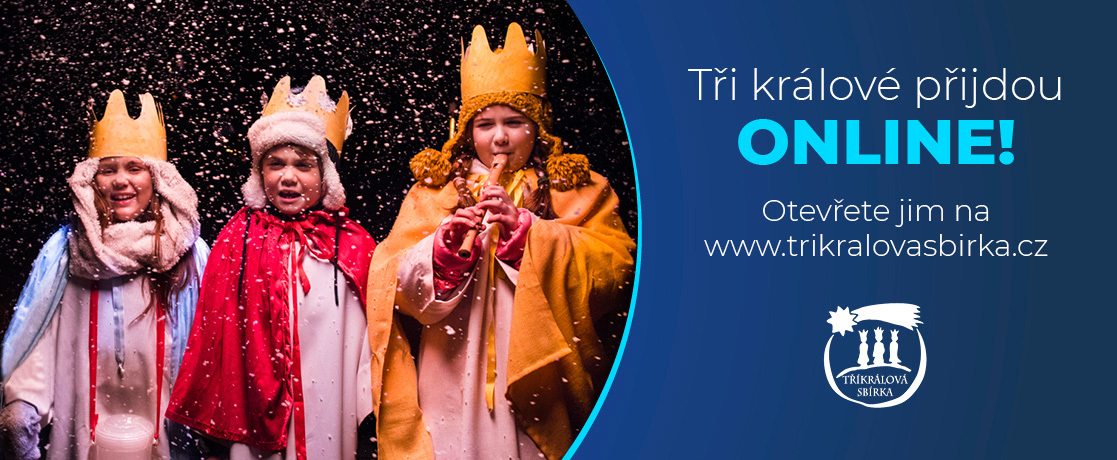 Vzhledem k aktuální epidemiologické situaci a celostátně přijatým opatřením rozhodlo vedení Charity České republiky, že v rámci letošní tříkrálové sbírky klasické koledování nebude. Tříkrálová sbírka probíhá online na sbírkovém účtu: 66008822/0800, VS 7776400. Přispět můžete také do pokladniček, které jsou do 24. ledna 2021 umístěny na Obecním úřadě v Karlíně (v době úředních hodin) a při mši svaté v kapli sv. Karla Boromejského v Karlíně.